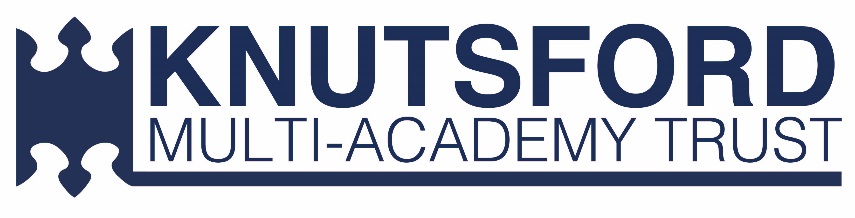 Person SpecificationClerk to GovernorsIt is envisaged that the successful candidate will possess a range of skills and qualities commensurate with the effective execution of the responsibilities outlined in the job description.  He/she will display the highest standards of professionalism. Knutsford Multi Academy Trust – Meeting DatesMonday 19 November 		Academy LGB – 4pm-6pmMonday 26 November 		 Finance, 2pm-3.30pm, Studio LGB, 4pm-6pmMonday 10 December 		Trust Board meeting, 4pm-6pmMonday 4 February 		Finance 2pm-3.3pm, Studio LGB, 4pm-6pmMonday 11 February 		Academy LGB 4pm-6pmMonday 18 March 		Trust Board Meeting, 4pm-6pmMonday 13 May 		Finance 2pm-3pm, Studio LGB 4pm-6pmMonday 20 May 		Academy LGB 4pm-6pmMonday 17 June 		Finance 2pm-3pmMonday 1 July 			Trust Board meeting 4pm-6pmQualificationsEssentialDesirableMinimum 5 GCSE passes or equivalent including good passes in Maths & EnglishEPreviously undertaken Clerking training DExperience, Knowledge and UnderstandingWorking in an environment where experiences include taking initiative and self-motivation, and accepting leadership from othersEExperience of working in a school or academyDExperience of writing agendas and accurate and concise minutesDSkills and QualitiesCompetence in the use of computer systems including Microsoft Office EAble to work under pressure, organise time and work to deadlinesEExcellent communication skills, both verbal and writtenEReliable, honest, trustworthyEAbility to maintain appropriate confidentiality at all times.EA good attendance recordEFriendly and approachable whilst maintaining a professional manner at all timesESpecial RequirementsEMust be willing to attend appropriate training and developmentEMust have a flexible approach to working hours EMust be able to work at times when meetings are held (list of dates and times attached)  EMust be available to be contacted at mutually agreed timesE